1. ОБЩИЕ ПОЛОЖЕНИЯ
 
1.1. Настоящее Положение регулирует порядок привлечения, расходования и учета добровольных пожертвований и целевых взносов физических и юридических лиц муниципального бюджетного общеобразовательного учреждения средней общеобразовательной школы № 19 г. Коврова (далее – школа).
1.2. Настоящее Положение разработано в соответствии с Гражданским кодексом РФ, федеральным законом РФ от 29 декабря 2012 года № 273-ФЗ  «Об образовании в Российской Федерации» (ст.58.2 «Пожертвования граждан»), Федеральным законом от 11.08.1995 г. №135-ФЗ «О благотворительной деятельности и благотворительных организациях», федеральным законом РФ от 25 декабря 2008 года № 273-ФЗ «О противодействии коррупции», Уставом школы. 
1.3. Добровольные пожертвования и целевые взносы физических и юридических лиц школе являются благотворительной деятельностью граждан и юридических лиц (в том числе иностранных граждан и (или) иностранных юридических лиц) по добровольной, бескорыстной (безвозмездной или на льготных условиях) передаче имущества, в том числе денежных средств и (или) объектов интеллектуальной собственности, бескорыстному выполнению работ, предоставлению услуг, оказанию иной поддержки.
 
2.         ЦЕЛИ И ЗАДАЧИ, ПОРЯДОК ПРИВЛЕЧЕНИЯ ДОБРОВОЛЬНЫХ ПОЖЕРТВОВАНИЙ
 
    2.1. Благотворительная деятельность физических и юридических лиц осуществляется в целях содействия деятельности в сфере образования. Добровольные пожертвования и целевые взносы привлекаются на обеспечение выполнения уставной деятельности школы.     2.2. Добровольные пожертвования и целевые взносы физических или юридических лиц могут привлекаться только на добровольной основе.     2.3. Физические и юридические лица вправе определять цели и порядок использования своих добровольных пожертвований и целевых взносов.     2.4. Школа в лице директора (исполняющего его обязанности в период отсутствия),     Управляющий совет, общешкольный родительский комитет вправе обратиться как в устной, так и в письменной форме к физическим и юридическим лицам с просьбой об оказании помощи учреждению с указанием цели привлечения добровольных пожертвований и целевых взносов.2.5.  Если цели добровольного пожертвования не обозначены, то они используются         администрацией школы  по согласованию с Советом  школы  или общешкольным  родительским комитетом на уставные цели: развитие школы  и укрепление учебно-материальной базы (ремонтно-строительные работы в школе; организацию воспитательного и образовательного процесса; создание интерьеров, эстетического оформления школы;  благоустройство территории; на приобретение книг и учебных пособий, технических средств обучения, мебели, инструментов и оборудования, канцтоваров и хозяйственных материалов, материалов для уроков технологии, наглядных пособий и средств дезинфекции, на оплату услуг охраны школы). 
3.         ПОРЯДОК ПРИЕМА И УЧЕТА ДОБРОВОЛЬНЫХ ПОЖЕРТВОВАНИЙ И ЦЕЛЕВЫХ ВЗНОСОВ
 
3.1. Добровольные пожертвования и целевые взносы могут быть переданы
физическими и юридическими лицами школе в виде бескорыстной (безвозмездной или на льготных условиях) передачи в собственность имущества, денежных средств, объектов интеллектуальной собственности, наделения правами владения, пользования и распоряжения любыми объектами права собственности, выполнения работ, предоставления    услуг.
3.2. Добровольные пожертвования могут также выражаться в добровольном
безвозмездном выполнении работ и оказании услуг (добровольческая деятельность), в том числе по ремонту, уборке помещений школы и прилегающей к нему территории, ведения спецкурсов, кружков, секций, оформительских и других работ, оказания помощи в проведении мероприятий.
3.3. Передача добровольного пожертвования и целевого взноса осуществляется физическими лицами и юридическими лицами  по заявлению осуществляющего пожертвование на имя директора школы. 
3.4. Добровольные пожертвования и целевые взносы в виде денежных средств перечисляются на счет школы через банковские учреждения. В платежном документе может быть указано целевое назначение взноса.
3.5. Добровольные пожертвования и целевые взносы в виде имущества передаются по протоколу приема-передачи, который является неотъемлемой частью пожертвования. Протокол оформляется  инвентаризационной комиссией в день передачи добровольных пожертвований школе.
3.6. При пожертвовании недвижимого имущества, оно поступает в муниципальную собственность. Право муниципальной собственности подлежит государственной регистрации в порядке, предусмотренном действующим законодательством. 
Стоимость передаваемого имущества, вещи или имущественных прав определяются сторонами: школой и  жертвователем –  и  записывается в протокол школьной инвентаризационной комиссии.3.7  Школа передаёт документы на оприходование имущества (или работ, услуг), полученного в качестве добровольного пожертвования в Централизованную бухгалтерию Управления образования Администрации г. Ковров:Копию заявления  жертвователя.Договор добровольного пожертвования.Протокол заседания инвентаризационной комиссии по вопросу оприходования  материальных ценностей и определения стоимости имущества (или работ, услуг).Копии платёжных документов (квитанций, товарных чеков,  товарных накладных и др.)Доверенность группы жертвователей лицу,  осуществляющему процедуру  приобретения имущества (или работ, услуг), которое они передают (приобретают) школе в  качестве добровольного пожертвования.Приказ  на оприходование имущества (или работ, услуг), полученного школой в  качестве добровольного пожертвования. (Копии вышеназванных документов, заверенные печатью,  выдаются жертвователю). 4.         ПОРЯДОК РАСХОДОВАНИЯ ДОБРОВОЛЬНЫХ ПОЖЕРТВОВАНИЙ
 
4.1. Распоряжение привлеченными добровольными пожертвованиями осуществляет директор школы в соответствии с целями, указанными  осуществляющим пожертвование в договоре пожертвования.4.2. Расходование привлеченных средств школой должно производиться строго в соответствии с целевым назначением добровольного пожертвования и целевого взноса, определенном физическими или юридическими лицами или Советом школы. 
5.         ОТВЕТСТВЕННОСТЬ И ОБЕСПЕЧЕНИЕ КОНТРОЛЯ РАСХОДОВАНИЯ ДОБРОВОЛЬНЫХ ПОЖЕРТВОВАНИЙ
 
5.1. Совет школы, общешкольный (классный) родительский комитет осуществляют контроль за переданными школе добровольными пожертвованиями и целевыми взносами.
5.2. При привлечении добровольных пожертвований и целевых взносов школа обязана представлять письменные отчеты об использовании средств  (или  имущества, услуг, работ), полученных в качестве добровольных пожертвований,  родительской общественности.
5.3. Ответственность за нецелевое использование добровольных пожертвований и целевых взносов несут директор школы,  заместитель директора по административно-хозяйственной  работ е.
5.4. По просьбе физических и юридических лиц, осуществляющих добровольное пожертвование и целевой взнос, школа предоставляет им информацию о его использовании.
 
6.         ПОРЯДОК ПРИНЯТИЯ ПОЛОЖЕНИЯ, ВНЕСЕНИЯ В НЕГО ИЗМЕНЕНИЙ И ДОПОЛНЕНИЙ    
6.1.      Положение о  добровольных пожертвованиях и целевых взносах
школы, а также изменения и дополнения к нему, принимаются на заседании педагогического Совета и утверждаются приказом по школе.
    6.2.      Срок действия данного Положения не ограничен.Разработчик – Заботина Г.Н.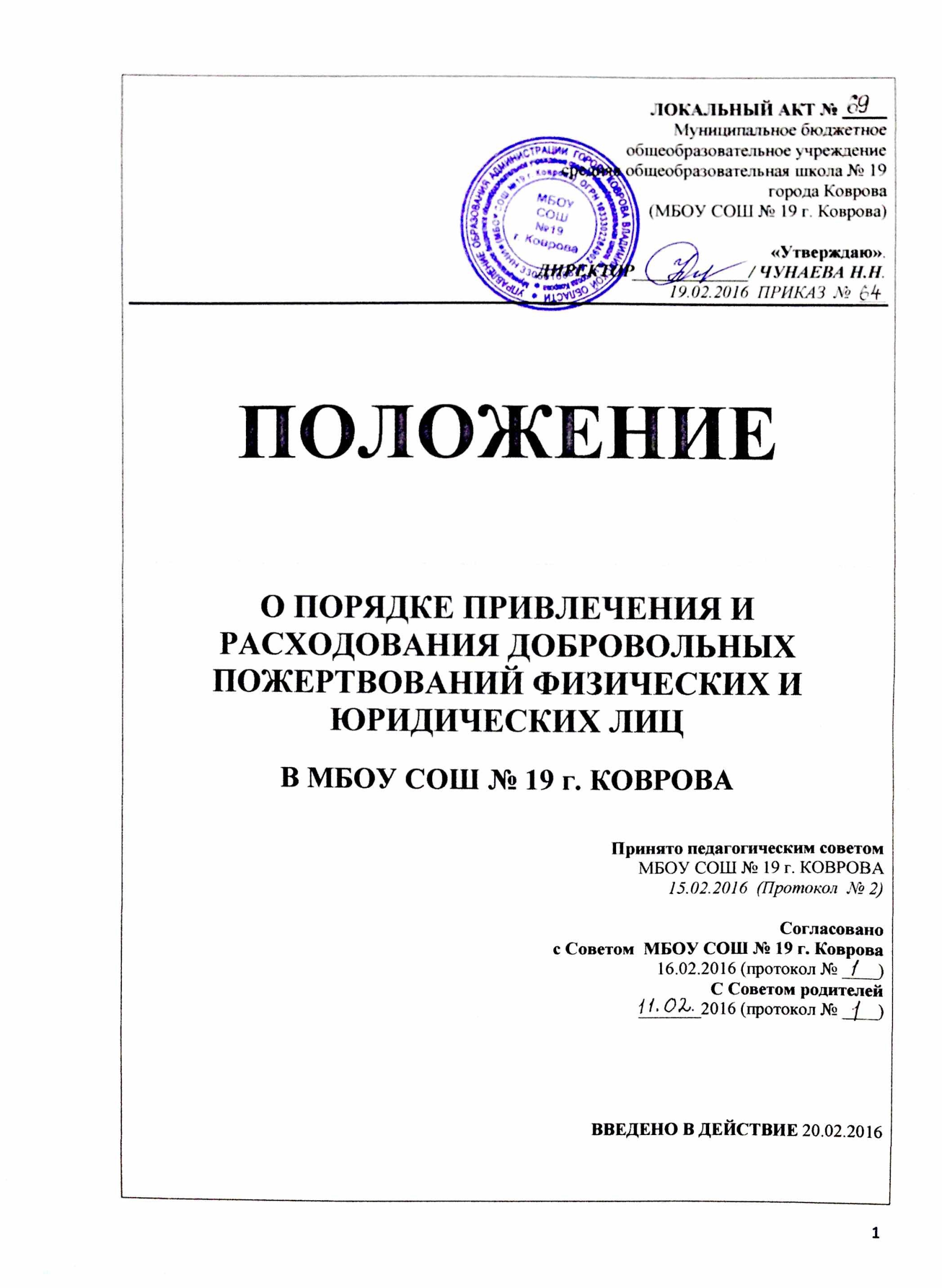 ЛОКАЛЬНЫЙ АКТ № _____Муниципальное бюджетное общеобразовательное учреждениесредняя общеобразовательная школа № 19 города Коврова(МБОУ СОШ № 19 г. Коврова)«Утверждаю».ДИРЕКТОР_____________/ ЧУНАЕВА Н.Н. 19.02.2016  ПРИКАЗ  №  ___ПОЛОЖЕНИЕО ПОРЯДКЕ ПРИВЛЕЧЕНИЯ И РАСХОДОВАНИЯ ДОБРОВОЛЬНЫХ ПОЖЕРТВОВАНИЙ ФИЗИЧЕСКИХ И ЮРИДИЧЕСКИХ ЛИЦВ МБОУ СОШ № 19 г. КОВРОВАПринято педагогическим советом МБОУ СОШ № 19 г. КОВРОВА15.02.2016  (Протокол  № 2)     Согласовано  с Советом  МБОУ СОШ № 19 г. Коврова16.02.2016 (протокол № ____)С Советом родителей_______2016 (протокол № ____)ВВЕДЕНО В ДЕЙСТВИЕ 20.02.2016